Урок русского языка по теме «Вежливые слова»1 класс УМК «Школа России»Тип урока: открытие нового знанияЦель: развивать умение употреблять в речи вежливые слова, воспитывать потребность в доброжелательном общении, чувстве солидарности, развивать речь, ввести в активный запас учащихся вежливые слова.Планируемые результаты:Научаться различать вежливые слова и использовать их в речи; Классифицируют вежливые слова по группам (вежливые слова, слова-приветствия, слова-прощания);Научатся выражать чувства добрыми словами;Развивают умение работать в паре, составлять диалог-просьбу с употреблением  в нём вежливых слов,   осуществлять сотрудничество друг с другом при составлении диалога-просьбы; УУД:Личностные: Принимают и осваивают социальную роль обучающегося; имеют мотивацию к учебной деятельности и осознают личностный смысл учения; проявляют этические чувства: доброжелательность и эмоционально-нравственную отзывчивость.Коммуникативные: проявляют готовность слушать собеседника и вести диалог, планирование учебного сотрудничества со сверстниками и учителем, оценка действий партнера, умение полно и точно выражать свои мысли. Регулятивные: целеполагание, планирование, рефлексия. Научаться определять наиболее эффективные способы достижения результата.Познавательные:  формулирование проблемы, умение структурировать знания, построение рассуждений, доказательство, классификация на группы. Методы: НаглядныйСловесныйПоисковый ПроблемныйСистемно-деятельностный подходФормы организации урока:ИндивидуальнаяФронтальнаяПарнаяСценарий  урока: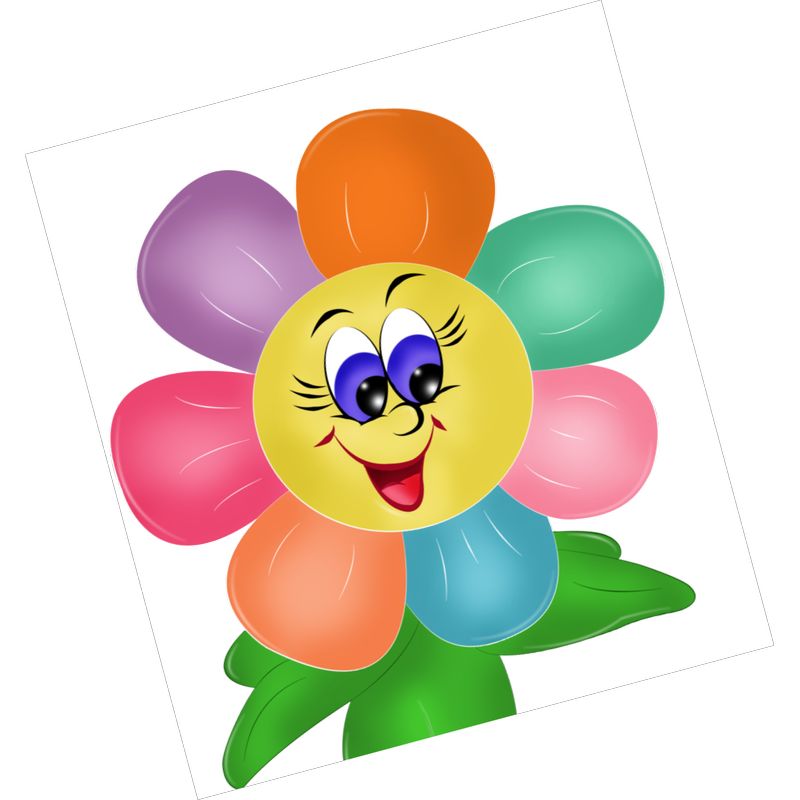 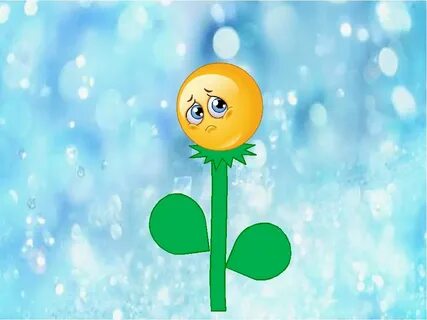 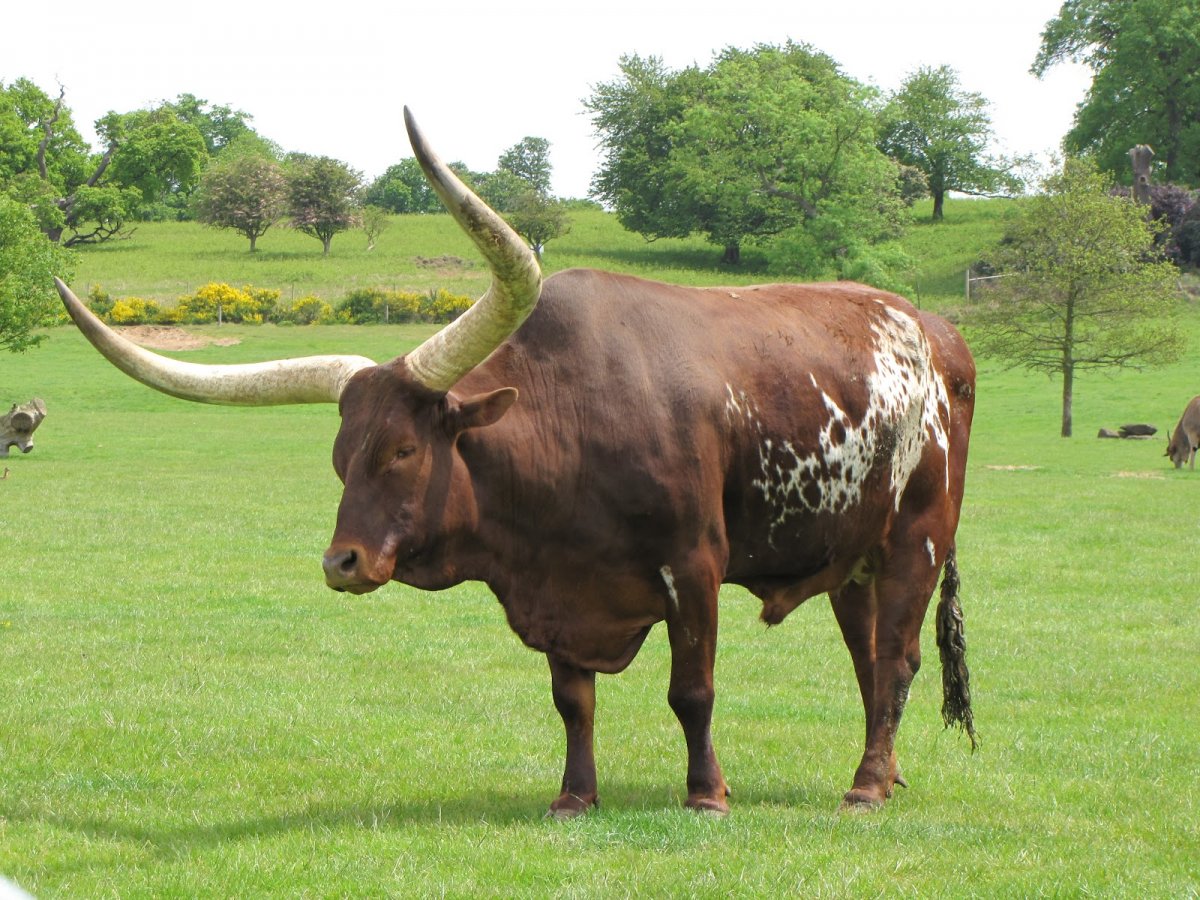 Этап урокаЭтап урокаЭтап урокаЭтап урокаДеятельность учителяДеятельность учащихсяДеятельность учащихсяДеятельность учащихсяОрганизационный моментОрганизационный моментОрганизационный моментОрганизационный моментПридумано кем — то просто и мудро
При встрече здороваться и говорить-  Доброе утро,  ребятам!
— Доброе утро! Солнце и птицы! - Доброе утро, гостям!
— Доброе утро! — Улыбчивым лицам!
И каждый становится, добрым, доверчивым 
пусть доброе утро длится до вечера!- давайте подарим друг другу улыбки!Приветствуют учителя и гостейПриветствуют учителя и гостейПриветствуют учителя и гостейПостановка учебной задачи.Постановка учебной задачи.Постановка учебной задачи.Постановка учебной задачи.- ребята, а все ли у нас в классе сегодня улыбчивые? Почему?- а как вы думаете, почему этот цветок сегодня такой странный и невеселый?- когда бывает плохое настроение?  - чем мы можем поднять ему настроение? Какими словами? - как называются такие слова?   СЛАЙД 1- Какие ещё вежливые слова вы знаете?- как вы думаете, о чем мы будем говорить сегодня на уроке? - а чему мы будем учиться? - давайте сегодня на уроке поможем цветочку поднять настроение, для этого подарим ему лепесточки с волшебными словами, и может тогда, наш цветочек станет добрым и улыбчивым!Находят грустный цветочекПредполагают, формулируют ответХорошими словамиВежливые слова, волшебные словаСпасибо, извините, пожалуйстаО вежливых словахГоворить и писать вежливые словаНаходят грустный цветочекПредполагают, формулируют ответХорошими словамиВежливые слова, волшебные словаСпасибо, извините, пожалуйстаО вежливых словахГоворить и писать вежливые словаНаходят грустный цветочекПредполагают, формулируют ответХорошими словамиВежливые слова, волшебные словаСпасибо, извините, пожалуйстаО вежливых словахГоворить и писать вежливые словаАктуализация знанийАктуализация знанийАктуализация знанийАктуализация знанийМинутка чистописания- вспомните правило посадки при письме- физминутка для рук «https://youtu.be/YeEq7Kfm-CE» -  откройте тетради, возьмите в руки ручки- подготовьтесь к письму      ОСАНКА- запишите число и классная работаКакая буква лишняя и почему?А и о у еЕе Ее ест ем елиЕст за вола, а работает за комара.у волов очень большие рога, В первую очередь волы используются и использовались как тягловые животные при распашке земли.- самостоятельная работа в тетради ПРОПИСЫВАЮТ ПОКАЗ - Какое волшебное слова рассыпалось на доске?Си спа бо          СПАСИБО- Когда мы говорим это слово?- Запишите это слово в тетрадь       ОСАНКА- На какую гласную букву падает ударение?- поставьте ударение в слове, подчеркните гласные, которые остались без ударения.      ПОКАЗ УЧИТЕЛЯ- ДАВАЙТЕ ПОДАРИМ НАШЕМУ ЦВЕТОЧКУ ПЕРВЫЙ ЛЕПЕСТОК  ВОЛШЕБНЫМ СЛОВОМ Минутка чистописания- вспомните правило посадки при письме- физминутка для рук «https://youtu.be/YeEq7Kfm-CE» -  откройте тетради, возьмите в руки ручки- подготовьтесь к письму      ОСАНКА- запишите число и классная работаКакая буква лишняя и почему?А и о у еЕе Ее ест ем елиЕст за вола, а работает за комара.у волов очень большие рога, В первую очередь волы используются и использовались как тягловые животные при распашке земли.- самостоятельная работа в тетради ПРОПИСЫВАЮТ ПОКАЗ - Какое волшебное слова рассыпалось на доске?Си спа бо          СПАСИБО- Когда мы говорим это слово?- Запишите это слово в тетрадь       ОСАНКА- На какую гласную букву падает ударение?- поставьте ударение в слове, подчеркните гласные, которые остались без ударения.      ПОКАЗ УЧИТЕЛЯ- ДАВАЙТЕ ПОДАРИМ НАШЕМУ ЦВЕТОЧКУ ПЕРВЫЙ ЛЕПЕСТОК  ВОЛШЕБНЫМ СЛОВОМ Озвучивают правилоЗаписывают в тетрадиПишут в воздухеРаботают в тетрадиСобирают словоКогда хотим поблагодаритьНа букву ИСПАСИБООзвучивают правилоЗаписывают в тетрадиПишут в воздухеРаботают в тетрадиСобирают словоКогда хотим поблагодаритьНа букву ИСПАСИБОПостроение выхода из затрудненияПостроение выхода из затрудненияПостроение выхода из затрудненияПостроение выхода из затруднения- отгадайте загадки: ОТГАДКИ НА СЛАЙДЕ1. Встретив зайку, ёж – соседГоворит ему: « … »2. А сосед его ушастый,Отвечает: «Ёжик, ….»3. К Осьминожке КамбалаВ понедельник заплыла,А во вторник на прощаньеЕй сказала: «…»4.Неуклюжий песик Костик
Мышке наступил на хвостик.
Поругались бы они,
Но сказал он «…»5. Трясогузка с бережкаУронила червяка,И за угощенье рыбаЕй пробулькала: «…»6. Говорит Лиса Матрёна:«Отдавай мне сыр, ворона!Сыр большой, а ты мала!Всем скажу, что не дала!»Ты, Лиса, не жалуйся,А скажи: «…»7. Дал Ивану царь ГундейЗа спасенье пять гвоздей,А Иванушка царюГоворит: «…»8. Олениху в два часаНавестить пришла лиса.Оленята и оленьЕй сказали: «…»9. На закате мотылёкЗалетел на огонек.Мы, конечно, рады встрече.Скажем гостю: «…»10. Девочка Рита возле дорожкиСтол накрывает собаке и кошке.Плошки расставив, скажет им Рита«Ешьте! Приятного вам …»- как называются слова отгадки? СЛАЙД- какие еще волшебные слова вы знаете?- На какие группы можно разделить эти слова?Внимание на ЭКРАН   ЭП к учебнику 8 -на какие группы можно разделить вежливые слова?- зачем нужны вежливые слова?ДАВАЙТЕ ПОДАРИМ НАШЕМУ ЦВЕТОЧКУ СЛОВА ПРИВЕТСТВИЯ.- какие слова приветствия вы запомнили?- отгадайте загадки: ОТГАДКИ НА СЛАЙДЕ1. Встретив зайку, ёж – соседГоворит ему: « … »2. А сосед его ушастый,Отвечает: «Ёжик, ….»3. К Осьминожке КамбалаВ понедельник заплыла,А во вторник на прощаньеЕй сказала: «…»4.Неуклюжий песик Костик
Мышке наступил на хвостик.
Поругались бы они,
Но сказал он «…»5. Трясогузка с бережкаУронила червяка,И за угощенье рыбаЕй пробулькала: «…»6. Говорит Лиса Матрёна:«Отдавай мне сыр, ворона!Сыр большой, а ты мала!Всем скажу, что не дала!»Ты, Лиса, не жалуйся,А скажи: «…»7. Дал Ивану царь ГундейЗа спасенье пять гвоздей,А Иванушка царюГоворит: «…»8. Олениху в два часаНавестить пришла лиса.Оленята и оленьЕй сказали: «…»9. На закате мотылёкЗалетел на огонек.Мы, конечно, рады встрече.Скажем гостю: «…»10. Девочка Рита возле дорожкиСтол накрывает собаке и кошке.Плошки расставив, скажет им Рита«Ешьте! Приятного вам …»- как называются слова отгадки? СЛАЙД- какие еще волшебные слова вы знаете?- На какие группы можно разделить эти слова?Внимание на ЭКРАН   ЭП к учебнику 8 -на какие группы можно разделить вежливые слова?- зачем нужны вежливые слова?ДАВАЙТЕ ПОДАРИМ НАШЕМУ ЦВЕТОЧКУ СЛОВА ПРИВЕТСТВИЯ.- какие слова приветствия вы запомнили?«Привет»Здравствуй«До свидания!»«Извини!»«Спасибо!»«Пожалуйста»«Благодарю»«Добрый день!»«Добрый вечер!»«Аппетита»Вежливые словаВежливые слова, слова-приветствия, слова-прощания.ДОБРЫЙ ДЕНЬЗДРАВСТВУЙ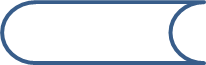 ДОБРЫЙ ВЕЧЕР«Привет»Здравствуй«До свидания!»«Извини!»«Спасибо!»«Пожалуйста»«Благодарю»«Добрый день!»«Добрый вечер!»«Аппетита»Вежливые словаВежливые слова, слова-приветствия, слова-прощания.ДОБРЫЙ ДЕНЬЗДРАВСТВУЙДОБРЫЙ ВЕЧЕРФИЗМИНУТКАДавайте немного отдохнём. Поиграем в игру «Не ошибись, пожалуйста!»Я буду давать команды, но выполнять вы будете только те, в которых есть «волшебные слова».Итак, начали! Не ошибитесь, пожалуйста!Встаньте, пожалуйста!   Поднимите руки.Поднимите, пожалуйста, руки! Опустите руки! Будьте добры отпустить левую руку! Отпустите пожалуйста правую руку!Будьте добры, похлопайте!  Попрыгайте!   Потопайте пожалуйста!  Тихо сядьте.  Тихо сядьте,  пожалуйста!КАКОЕ ВОЛШЕБНОЕ СЛОВО Я ГОВОРИЛА ЧАЩЕ ВСЕГО?ДАВАЙТЕ ПРИКРЕПИМ ЕЩЕ ОДИН ВОЛШЕНЫЙ ЛЕПЕСТОК СО СЛОВОМ ПОЖАЛУЙСТАФИЗМИНУТКАДавайте немного отдохнём. Поиграем в игру «Не ошибись, пожалуйста!»Я буду давать команды, но выполнять вы будете только те, в которых есть «волшебные слова».Итак, начали! Не ошибитесь, пожалуйста!Встаньте, пожалуйста!   Поднимите руки.Поднимите, пожалуйста, руки! Опустите руки! Будьте добры отпустить левую руку! Отпустите пожалуйста правую руку!Будьте добры, похлопайте!  Попрыгайте!   Потопайте пожалуйста!  Тихо сядьте.  Тихо сядьте,  пожалуйста!КАКОЕ ВОЛШЕБНОЕ СЛОВО Я ГОВОРИЛА ЧАЩЕ ВСЕГО?ДАВАЙТЕ ПРИКРЕПИМ ЕЩЕ ОДИН ВОЛШЕНЫЙ ЛЕПЕСТОК СО СЛОВОМ ПОЖАЛУЙСТАФИЗМИНУТКАДавайте немного отдохнём. Поиграем в игру «Не ошибись, пожалуйста!»Я буду давать команды, но выполнять вы будете только те, в которых есть «волшебные слова».Итак, начали! Не ошибитесь, пожалуйста!Встаньте, пожалуйста!   Поднимите руки.Поднимите, пожалуйста, руки! Опустите руки! Будьте добры отпустить левую руку! Отпустите пожалуйста правую руку!Будьте добры, похлопайте!  Попрыгайте!   Потопайте пожалуйста!  Тихо сядьте.  Тихо сядьте,  пожалуйста!КАКОЕ ВОЛШЕБНОЕ СЛОВО Я ГОВОРИЛА ЧАЩЕ ВСЕГО?ДАВАЙТЕ ПРИКРЕПИМ ЕЩЕ ОДИН ВОЛШЕНЫЙ ЛЕПЕСТОК СО СЛОВОМ ПОЖАЛУЙСТАФИЗМИНУТКАДавайте немного отдохнём. Поиграем в игру «Не ошибись, пожалуйста!»Я буду давать команды, но выполнять вы будете только те, в которых есть «волшебные слова».Итак, начали! Не ошибитесь, пожалуйста!Встаньте, пожалуйста!   Поднимите руки.Поднимите, пожалуйста, руки! Опустите руки! Будьте добры отпустить левую руку! Отпустите пожалуйста правую руку!Будьте добры, похлопайте!  Попрыгайте!   Потопайте пожалуйста!  Тихо сядьте.  Тихо сядьте,  пожалуйста!КАКОЕ ВОЛШЕБНОЕ СЛОВО Я ГОВОРИЛА ЧАЩЕ ВСЕГО?ДАВАЙТЕ ПРИКРЕПИМ ЕЩЕ ОДИН ВОЛШЕНЫЙ ЛЕПЕСТОК СО СЛОВОМ ПОЖАЛУЙСТАПервичное закреплениеПервичное закреплениеПервичное закреплениеПервичное закреплениеРабота с пословицей:- возьмите и прочитайте на синих листочках на парте пословицы. Сначала индивидуально, потом выборочно 2 ученика читают - как вы понимаете смысл этих слов? - вспомните правила посадки при письме- Спишите эти пословицы с листочка в тетрадь с новой строки   (по рядам)ПОДАРИМ НАШЕМУ ЦВЕТОЧКУ НОВЫЙ ЛЕПЕСТОК С ВЕЖЛИВЫМ СЛОВОМ БЛАГОДАРЮ- Давайте поиграем в игру, которая называется «Вежливые ребята»(По мере надобности в рассказ хором вставляйте «волшебные слова»)   Однажды Петя поехал в автобусе в гости. Войдя в автобус, мальчик сел на свободное место и с интересом стал рассматривать из окна улицы и витрины магазинов.На остановке в автобус вошла старенькая бабушка. Петя встал и сказал ей …(Садитесь пожалуйста).  Бабушка была очень вежливой и сказала ему… (Спасибо).   Вдруг водитель резко нажал на тормоза, так как через дорогу бежала собака. Петя чуть не упал и сильно толкнул незнакомого мужчину. Мужчина уже хотел было рассердиться, но мальчик быстро сказал… (Извините, пожалуйста). Человек улыбнулся и сказал: «Ничего страшного. Бывает».- Молодцы ребята, хорошо справились с заданием.Работа с толковым словарем и учебником: СЛАЙД №3 слова НЕВЕЖА НЕВЕЖДА- Что обозначают эти слова?- Узнать правильное значение этих слов нам поможет толковый словарь. Показать на СЛАЙДЕ №4- в нашем учебнике тоже есть небольшой токовый словарь на с. 138-140 Показать стр. на доске- откройте страницы учебника, найдите и прочитайте значение этих слов в толковом словаре- прочитайте про себя- прочитайте значение слова НЕВЕЖДА, НЕВЕЖА.- запишите эти слова в тетрадь ПОСАДКА- Ребята, а вы хотите быть такими?Чтобы это запомить, давайте подарим цветку новый лепесток с волшебным словом   ИЗВИНИРабота с пословицей:- возьмите и прочитайте на синих листочках на парте пословицы. Сначала индивидуально, потом выборочно 2 ученика читают - как вы понимаете смысл этих слов? - вспомните правила посадки при письме- Спишите эти пословицы с листочка в тетрадь с новой строки   (по рядам)ПОДАРИМ НАШЕМУ ЦВЕТОЧКУ НОВЫЙ ЛЕПЕСТОК С ВЕЖЛИВЫМ СЛОВОМ БЛАГОДАРЮ- Давайте поиграем в игру, которая называется «Вежливые ребята»(По мере надобности в рассказ хором вставляйте «волшебные слова»)   Однажды Петя поехал в автобусе в гости. Войдя в автобус, мальчик сел на свободное место и с интересом стал рассматривать из окна улицы и витрины магазинов.На остановке в автобус вошла старенькая бабушка. Петя встал и сказал ей …(Садитесь пожалуйста).  Бабушка была очень вежливой и сказала ему… (Спасибо).   Вдруг водитель резко нажал на тормоза, так как через дорогу бежала собака. Петя чуть не упал и сильно толкнул незнакомого мужчину. Мужчина уже хотел было рассердиться, но мальчик быстро сказал… (Извините, пожалуйста). Человек улыбнулся и сказал: «Ничего страшного. Бывает».- Молодцы ребята, хорошо справились с заданием.Работа с толковым словарем и учебником: СЛАЙД №3 слова НЕВЕЖА НЕВЕЖДА- Что обозначают эти слова?- Узнать правильное значение этих слов нам поможет толковый словарь. Показать на СЛАЙДЕ №4- в нашем учебнике тоже есть небольшой токовый словарь на с. 138-140 Показать стр. на доске- откройте страницы учебника, найдите и прочитайте значение этих слов в толковом словаре- прочитайте про себя- прочитайте значение слова НЕВЕЖДА, НЕВЕЖА.- запишите эти слова в тетрадь ПОСАДКА- Ребята, а вы хотите быть такими?Чтобы это запомить, давайте подарим цветку новый лепесток с волшебным словом   ИЗВИНИРабота с пословицей:- возьмите и прочитайте на синих листочках на парте пословицы. Сначала индивидуально, потом выборочно 2 ученика читают - как вы понимаете смысл этих слов? - вспомните правила посадки при письме- Спишите эти пословицы с листочка в тетрадь с новой строки   (по рядам)ПОДАРИМ НАШЕМУ ЦВЕТОЧКУ НОВЫЙ ЛЕПЕСТОК С ВЕЖЛИВЫМ СЛОВОМ БЛАГОДАРЮ- Давайте поиграем в игру, которая называется «Вежливые ребята»(По мере надобности в рассказ хором вставляйте «волшебные слова»)   Однажды Петя поехал в автобусе в гости. Войдя в автобус, мальчик сел на свободное место и с интересом стал рассматривать из окна улицы и витрины магазинов.На остановке в автобус вошла старенькая бабушка. Петя встал и сказал ей …(Садитесь пожалуйста).  Бабушка была очень вежливой и сказала ему… (Спасибо).   Вдруг водитель резко нажал на тормоза, так как через дорогу бежала собака. Петя чуть не упал и сильно толкнул незнакомого мужчину. Мужчина уже хотел было рассердиться, но мальчик быстро сказал… (Извините, пожалуйста). Человек улыбнулся и сказал: «Ничего страшного. Бывает».- Молодцы ребята, хорошо справились с заданием.Работа с толковым словарем и учебником: СЛАЙД №3 слова НЕВЕЖА НЕВЕЖДА- Что обозначают эти слова?- Узнать правильное значение этих слов нам поможет толковый словарь. Показать на СЛАЙДЕ №4- в нашем учебнике тоже есть небольшой токовый словарь на с. 138-140 Показать стр. на доске- откройте страницы учебника, найдите и прочитайте значение этих слов в толковом словаре- прочитайте про себя- прочитайте значение слова НЕВЕЖДА, НЕВЕЖА.- запишите эти слова в тетрадь ПОСАДКА- Ребята, а вы хотите быть такими?Чтобы это запомить, давайте подарим цветку новый лепесток с волшебным словом   ИЗВИНИ1 ряд Доброе слово лечит, а злое калечит.2 рядЖизнь дана на добрые дела.Списывают в тетрадь половицу.Крепим лепестокВставляют волшебные словаЧитают словаРаботают с учебникомЗаписывают слова в тетрадьКрепим лепестокВключение новых знаний в систему знаний и повторениеВключение новых знаний в систему знаний и повторениеВключение новых знаний в систему знаний и повторениеВключение новых знаний в систему знаний и повторение- А теперь я предлагаю вам поработать в парах.Прочитайте просьбу на жёлтых листочках и разыграйте сценку, в которой вы обращаетесь к товарищу с просьбой, используя вежливые слова.- А теперь внимание, давайте посмотрим, что у нас получилось.- РАЗЫГРЫВАНИЕ ТРЁХ СЦЕНОК - молодцы, ребята! Подарим нашему цветочку еще один  лепесточек со словом  До свидания!- А теперь я предлагаю вам поработать в парах.Прочитайте просьбу на жёлтых листочках и разыграйте сценку, в которой вы обращаетесь к товарищу с просьбой, используя вежливые слова.- А теперь внимание, давайте посмотрим, что у нас получилось.- РАЗЫГРЫВАНИЕ ТРЁХ СЦЕНОК - молодцы, ребята! Подарим нашему цветочку еще один  лепесточек со словом  До свидания!- А теперь я предлагаю вам поработать в парах.Прочитайте просьбу на жёлтых листочках и разыграйте сценку, в которой вы обращаетесь к товарищу с просьбой, используя вежливые слова.- А теперь внимание, давайте посмотрим, что у нас получилось.- РАЗЫГРЫВАНИЕ ТРЁХ СЦЕНОК - молодцы, ребята! Подарим нашему цветочку еще один  лепесточек со словом  До свидания!Читают задание и выполняют его, работая в паре«Мне нужен лист цветной бумаги»«Я хочу одолжить у товарища ручку»«Мне нужен цветной карандаш»«Я опоздал на урок»«Я случайно наступил товарищу на ногу»Разыгрывают сценки у доскиКрепим лепестокРефлексияРефлексияРефлексияРефлексияУчитель меняет серединку у цветочка на веселую:- посмотрите, что стало с нашим цветочком?- что изменилось? Почему?- почему вежливые слова так повлияли на настроение нашего гостя- цветочка? Докажите?- можем ли мы назвать наш цветочек волшебным? Давайте возьмём в руки наш волшебный добрый цветочек и подарим нашим гостям вежливые слова, которые вы запомнила на этом уроке.(передача цветочка из рук в руки, каждый ученик называет вежливое слово)-БОЛЬШОЕ СПАСИБО ЗА УРОК! Учитель меняет серединку у цветочка на веселую:- посмотрите, что стало с нашим цветочком?- что изменилось? Почему?- почему вежливые слова так повлияли на настроение нашего гостя- цветочка? Докажите?- можем ли мы назвать наш цветочек волшебным? Давайте возьмём в руки наш волшебный добрый цветочек и подарим нашим гостям вежливые слова, которые вы запомнила на этом уроке.(передача цветочка из рук в руки, каждый ученик называет вежливое слово)-БОЛЬШОЕ СПАСИБО ЗА УРОК! Учитель меняет серединку у цветочка на веселую:- посмотрите, что стало с нашим цветочком?- что изменилось? Почему?- почему вежливые слова так повлияли на настроение нашего гостя- цветочка? Докажите?- можем ли мы назвать наш цветочек волшебным? Давайте возьмём в руки наш волшебный добрый цветочек и подарим нашим гостям вежливые слова, которые вы запомнила на этом уроке.(передача цветочка из рук в руки, каждый ученик называет вежливое слово)-БОЛЬШОЕ СПАСИБО ЗА УРОК! Отвечают на вопросыПередают цветок друг другу